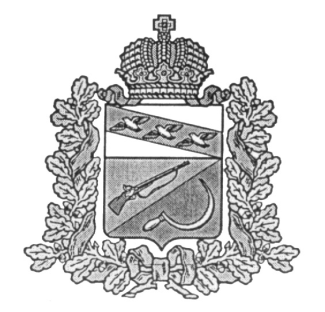 АДМИНИСТРАЦИЯПРИГОРОДНЕНСКОГО СЕЛЬСОВЕТАЩИГРОВСКОГО РАЙОНА КУРСКОЙ ОБЛАСТИП О С Т А Н О В Л Е Н И ЕОт 27 апреля  2023 года        № 40Об утверждении муниципальной программы «Энергосбережение и повышение энергетической эффективности Пригородненского сельсовета Щигровского района Курской области на период 2023-2025 годы»Руководствуясь Федеральным законом от 06.10.2003 года № 131- ФЗ «Об общих принципах организации местного самоуправления в Российской Федерации», ,  Администрация Пригородненского сельсоветаПОСТАНОВЛЯЕТ:1. Утвердить  муниципальную  Программу ««Энергосбережение и повышение энергетической эффективности Пригородненского сельсовета Щигровского района Курской области на период 2023-2025 годы».2. Контроль за исполнением данного постановления оставляю за собой.3. Настоящее постановление  вступает в силу со дня его обнародования. Глава Пригородненского сельсовета                         В.И.Воронин         Приложение к постановлению Администрации Пригородненского сельсовета от 27.04.2023г. № 40МУНИЦИПАЛЬНАЯ ПРОГРАММА«Энергосбережение и повышение энергетической эффективности Пригородненского сельсовета Щигровского района Курской области на период 2023-2025 годы»ПАСПОРТмуниципальной программы«Электроснабжение и повышение энергетической эффективности Пригородненского сельсовета Щигровского района на период 2023-2025 годы»1. ОБЩИЕ СВЕДЕНИЯПригородненский сельсовет входит в состав  Щигровского  района Курской области. Администрация Пригородненского сельсовета Щигровского района  располагается по адресу: 306530, Курская область, Щигровский район сл.ПригородняяТерритория Пригородненского сельсовета составляет  90,9 кв. км.Численность населения составляет около 1,5 тыс.чел.Таблица 1. Населенные пункты в составе Пригородненского сельсоветаАдминистративным центром Пригородненского сельсовета Щигровского района является сл.Пригородняя.Основными задачами и функциями Администрации сельсовета являются:1. Администрация сельсовета – орган местного самоуправления, осуществляющий исполнительно - распорядительные функции.2. Администрацией сельсовета руководит Глава сельсовета на принципах единоначалия.Структура Администрации сельсовета утверждается Собранием депутатов по представлению Главы сельсовета.3. Администрация сельсовета обладает правами юридического лица и по организационно-правовой форме является муниципальным казенным учреждением.4. Администрация сельсовета осуществляет следующие полномочия:1) обеспечивает исполнительно-распорядительные функции по решению вопросов местного значения сельсовета в соответствии со статьей Устава в интересах населения сельсовета;2) разрабатывает для представления Главой сельсовета в Собрание депутатов проект местного бюджета, после утверждения местного бюджета организует его исполнение и готовит отчет о его исполнении;3) разрабатывает для представления Главой сельсовета в Собрание депутатов проекты планов и программ социально-экономического развития сельсовета, организует их исполнение;4) управляет имуществом, находящимся в собственности сельсовета, в случаях и порядке, установленных Собранием депутатов;5) создает, реорганизует, ликвидирует муниципальные учреждения в порядке, установленном Администрацией сельсовета;5.1) создает, реорганизует, ликвидирует  муниципальные предприятия, а также устанавливает тарифы на услуги муниципальных предприятий и учреждений, выполнение работ, за исключением случаев, предусмотренных федеральными законами, в порядке, установленном Собранием депутатов;6) организует и осуществляет муниципальный контроль на территории сельсовета, разрабатывает и принимает административные регламенты осуществления муниципального контроля в соответствующих сферах деятельности;7) осуществляет иные полномочия в соответствии с действующим законодательством.Администрация сельсовета района осуществляет свою деятельность в соответствии с федеральным законодательством, законодательством Курской области, Уставом.2 ОСНОВАНИЯ ДЛЯ РАЗРАБОТКИ МУНИЦИПАЛЬНОЙ ПРОГРАММЫПрограмма разработана в рамках действующего законодательства:- ФЗ от 23.11.2009г. №261-ФЗ «Об энергосбережении и о повышении энергетической эффективности и о внесении изменений в отдельные законодательные акты РФ (в ред. от 29.07.2016г.);- Постановление Правительства РФ от 11.02.2021г. № 161 «Об утверждении требований к региональным и муниципальным программам в области энергосбережения и повышения энергетической эффективности и о признании утратившим силу некоторых актов Правительства Российской Федерации и отдельных положений некоторых актов Правительства Российской Федерации»;- Приказ Минэкономразвития России от 28.04.2021г. №231 «Об утверждении методики расчета значений целевых показателей в области энергосбережения и повышения энергетической эффективности, достижение которых обеспечивается в результате реализации региональных и муниципальных программ в области энергосбережения и повышения энергоэффективности.Распоряжение Администрации Курской области от 03.02.2022 №53-ра «Об организации Администрацией Курской области работы по реализации государственной политики в сфере энергосбережения и повышения энергоэффективности».3. ОБЩАЯ ХАРАКТЕРИСТИКА ТЕКУЩЕГО СОСТОЯНИЯ СФЕРЫ ДЕЯТЕЛЬНОСТИ МУНИЦИПАЛЬНОГО ОБРАЗОВАНИЯ, В РАМКАХ КОТОРОЙ РЕАЛИЗУЕТСЯ ПРОГРАММАВ границах Пригородненского сельсовета вопросы энергоснабжения отнесены к полномочиям Щигровского района.Таблица 2 Подведомственные организации Пригородненского сельсовета Щигровского районаРассматриваются здания, подлежащие анализу по снижению потребления ТЭР согласно приказа Минэкономразвития России от 15 июля 2020 года № 425 «Об утверждении методических рекомендаций по определению целевого уровня снижения потребления государственными (муниципальными) учреждениями суммарного объема потребляемых ими энергетических ресурсов и воды».Таблица 3.1 Информация о потреблении ТЭР учебными заведениями на территории Пригородненского сельсоветаТаблица 3.2 Сведения об объемах потребления ТЭР и воды объектами муниципальной собственности Пригородненского сельсовета Щигровского р-на в 2021 годуТаблица 4 - Сведения о наличии и потребности приборов учета ТЭР и воды объектов муниципальной собственности Пригородненского сельсовета Щигровского районаВ пределах полномочий, установленных законодательством Российской Федерации Пригородненский сельсовет должен уделять особое значение доступности населения к местному ресурсу – питьевой воде, которая по качеству и стоимости услуг поставки обеспечивала бы комфортность проживания населения на территории сельсовета.Таблица 5 - Объекты и показатели систем водоснабжения населенных пунктов Пригородненского сельсовета Щигровского  р-на за 2021 годТаблица 6 - Оснащенность коммерческими приборами учета воды и электроэнергии в системах водоснабжения Пригородненского сельсовета Щигровского р-наТаблица 7 - Существующая система уличного освещения Пригородненского сельсовета Щигровского р-наТаблица 8 Информация об оснащенности приборами учета ТЭР и воды МКД  Пригородненского сельсовета Щигровского р-наТаблица 9. Структура потребления ТЭР, холодной воды и основных показателей в МКД Пригородненского сельсовета4 ПРИОРИТЕТЫ И ЦЕЛИ МУНИЦИПАЛЬНОЙ ПРОГРАММЫПриоритеты и цели, планируемые к достижению в Программе, определяются законодательными полномочиями муниципального образования и требованиями Приказа Минэкономразвития России от 28.04.2021г. №231 «Об утверждении методики расчета значений целевых показателей в области энергосбережения и повышения энергетической эффективности, достижение которых обеспечивается в результате реализации региональных и муниципальных программ в области энергосбережения и повышения энергетической эффективности" применительно к Пригородненскому сельсовету Щигровского р-на: - целевые показатели, характеризующие оснащенность приборами учета используемых энергоресурсов;- целевые показатели, характеризующие потребление энергетических ресурсов муниципальных организаций, находящихся в ведении сельсовета;- целевые показатели, характеризующие использование энергетических ресурсов в жилищно-коммунальном хозяйстве.5 ПРОГНОЗ ОЖИДАЕМЫХ РЕЗУЛЬТАТОВ ПРИ РЕАЛИЗАЦИИ ПРЕДЛАГАЕМЫХ МЕРОПРИЯТИЙ, НАПРАВЛЕННЫХ НА ЭФФЕКТИВНОЕ ИСПОЛЬЗОВАНИЕ ЭНЕРГЕТИЧЕСКИХ РЕСУРСОВ И ВОДЫ НА ТЕРРИТОРИИ СЕЛЬСОВЕТА(анализ, выводы, предложения)5.1. Уровень оснащенности приборами учета используемых энергетических ресурсов и воды в Пригородненском сельсовете Щигровского р-наВсе здания, находящиеся в собственности сельсовета оборудованы приборами коммерческого учета электроэнергии.В процессе дальнейшей эксплуатации приборы учета следует поверять в установленные сроки, а при замене их переходить на приборы учета адаптированные для работы в автоматических системах и системах диспетчеризации. В Пригородненском сельсовете Щигровского р-на услуги по водоснабжению оказываются более чем 600 потребителям, которые осуществляют потребление воды с индивидуальными коммерческими приборами учета воды. 5.2. Анализ потребления энергетических ресурсов зданий, находящихся в ведении сельсоветаСамый затратный энергоресурс при эксплуатации зданий – это тепловая энергия, в частности в зимний период. Однако в Пригородненском сельсовете Щигровского р-на из зданий, подлежащих анализу, в зданиях ДК используются газовые/электрические тепловые приборы, соответственно сделать логические выводы о качестве работы системы отопления не представляется возможным.5.3. Использование энергетических ресурсов в коммунальном секторе сельсоветаНа территории сельсовета функционирует 7 скважин, 6 водонапорных башни, сети водопровода к потребителям. В населенных пунктах сельсовета более 600 потребителей воды.Основным показателем эффективности работы системы водоснабжения является электроемкость системы, которая имеет следующие показатели. Таблица 10 Электроемкость водоснабжения Пригородненского сельсовета Щигровского р-наУсредненная электроемкость составляет 0,6 кВт х час / м3Результат проведенного анализа потребления говорит о завышенном удельном расходе.ФГБОУ ВО «ЮЗГУ» провел инструментальное обследование 89 скважин добычи воды в разных районах Курской области и выполнил подбор энергоэффективного насосного оборудования.Результатом проведенной работы было определено, что электроемкость добычи воды может составлять от 0,3 до 0,5 кВт х час / м3.Превышение электроемкости в системах Пригородненского сельсовета Щигровского р-на не критичны. При замене насосного оборудования следует проводить анализ существующего положения и выбирать из линейки насосов для скважин, насосы со следующими высокотехнологическими параметрами:- высокой износостойкостью;- насос должен быть оборудован специальным фильтром на всасывании, который улавливает крупные включения в перекачиваемой воде;- с встроенным обратным клапаном, который предотвращает обратный потом воды при остановке насоса, что сводит к минимуму риск гидравлических ударов в системе;- с встроенной защитой электродвигателя, которая обеспечивает защиту насоса от перегрузки, перегрева и скачков напряжения;- с защитой от «сухого» хода, которая автоматически отключает насос при недостатке воды в скважине;- с защитой насоса от высокого пускового тока, механических перегрузок и гидроударов и обеспечивает плавный пуск.Тогда оптимизация работы насоса позволяет в зависимости от меняющихся условий эксплуатации обеспечивать максимальную производительность и стабильность работы системы водоснабжения при минимальных затратах потребления электроэнергии.Для ликвидации технологических потерь при добыче воды следует обращать особое внимание на подбор эффективной системы регулирования заполнения башен для недопущения переливов воды.Из изложенного следует, что потенциал энергосбережения в данном случае составит:0,6 – 0,450 = 0,15 кВт х час/м3,соответственно в тоннах условного топлива составляет -  0,9 т.у.т. Также рекомендуется установка водосчетчиков совместно с ремонтом колодцев.5.4. Анализ эффективности уличного освещенияНа территории Пригородненского сельсовета Щигровского р-на, отсутствует требуемое в полном объеме уличное освещение, что в ночное время не только нарушает комфортность проживания населения, но может сказаться на оказании своевременной первичной помощи при пожарной опасности, экстренной медицинской помощи и при других чрезвычайных ситуациях.Требуемое количество светильников должно соответствовать нормам уличного освещения сельских поселений согласно СНИП 23-05-2010 (СП 323.1325800.2017).Существующая система уличного освещения Пригородненского сельсовета Щигровского р-на представлена в таблице.Таблица 11 Система уличного освещения Пригородненского сельсовета Щигровского р-на6. ФИНАНСОВОЕ ОБЕСПЕЧЕНИЕ ПРОГРАММЫПеречень возможных дополнительных источников для финансирования программы:- из бюджетов федерального и областного уровня при участии в федеральных и областных программах.- из бюджета муниципального района Курской области;- внебюджетных средств, заложенных в регулируемые цены и тарифы;- при использовании инструментов рыночной экономики – энергосервис и лизинг.7. МОНИТОРИНГ РЕЗУЛЬТАТОВ РЕАЛИЗАЦИИ ПРОГРАММЫС учетом сбалансированности программы по приоритетам проведения энергосбережения и повышения энергетической эффективности с использованием целевых показателей и критериев результат реализации программы определяется по изменению динамики целевых показателей.8. СУЩЕСТВУЮЩИЕ РИСКИОтсутствие средств для финансирования программыЗначительный рост цен на энергоэффективное оборудованиеВыход на длительный срок коммерческих приборов учета энергоресурсов9. СИСТЕМА УПРАВЛЕНИЯ РЕАЛИЗАЦИЕЙ ПРОГРАММЫТекущее управление реализацией программы осуществляет глава муниципального образования.10. МЕТОДИКА ОЦЕНКИ ЭФФЕКТИВНОСТИ РЕАЛИЗАЦИИ МУНИЦИПАЛЬНОЙ ПРОГРАММЫОценка эффективности реализации программы производится путем сравнения каждого фактически достигнутого целевого показателя за соответствующий год с его прогнозным значением, утвержденным программой.Эффективность реализации программы оценивается как степень фактического достижения целевого показателя по формуле:Э = Пф / Пн х 100 %,где Пф – фактический показатель, достигнутый в ходе реализации программы,Пн – нормативный показатель, утвержденный программой.Программа реализуется эффективно если планируемые целевые показатели выполняются на 80 % и более.11. ЗАКЛЮЧЕНИЕМуниципальная программа Пригородненского сельсовета Щигровского района предусматривает:- организацию учета и контроля по рациональному использованию, нормированию и лимитированию энергоресурсов и воды;- реализацию потенциала энергосбережения в объеме 2,45 т.у.т. за счет повышения эффективности систем электро- и водоснабжения.Таблица 9 Объем средств и мероприятия по энергосбережению, финансируемых из бюджета Пригородненского сельсовета Щигровского р-на.Таблица 10 – Объем средств и мероприятия по энергосбережению, финансируемые из внебюджетных средств в программе Пригородненского сельсовета Щигровского р-наТаблица 11 - Целевые показатели Пригородненского сельсовета Щигровского р-на в области энергосбережения и повышения энергетической эффективностиТаблица 12 - Общие сведения для расчета целевых показателей программы Пригородненского сельсовета Щигровского р-наПриложение №1Сведения о показателях (индикаторах) муниципальной программы Пригородненского сельсовета Щигровского р-наПриложение 2Перечень основных мероприятий муниципальной программы Пригородненского сельсовета Щигровского р-наПриложение 3Сведения об основных мерах правового регулирования в сфере реализации муниципальной программыПриложение 4Ресурсное обеспечение реализации муниципальной программы за счет средств бюджетаПриложение 5Ресурсное обеспечение и прогнозная (справочная) оценка расходов федерального бюджета, областного бюджета, бюджета муниципального района, бюджетов поселений муниципального района и внебюджетных источников на реализацию целей муниципальной программыПланреализации муниципальной программы на очередной финансовый год и плановый периодОтветственный исполнитель муниципальной программыАдминистрация Пригородненского сельсовета Щигровского района Курской областиСоисполнители муниципальной программы-Перечень подпрограмм-Цели муниципальной программыСоздание организационных основ для реализации системы мер по энергосбережению и повышению энергоэффективности; Снижение показателей энергоемкости и энергопотребления учреждений, предприятий и организацийЗадачи муниципальной программыПроведение комплекса организационно-правовых мероприятий по управлению энергосбережением, в том числе создание системы показателей, характеризующих энергетическую эффективность при потреблении энергетических ресурсов, их мониторинга, а также сбора и анализа информации об энергоемкости экономики муниципального образования;Разработка и реализация мероприятий, направленных на энергосбережение и повышение энергетической эффективности учреждений; Обеспечение учета объемов потребления ТЭР и воды с использованием приборов учета.Этапы и сроки реализации муниципальной программы2023-2025 годыОбъем бюджетных ассигнований на реализацию муниципальной программыВсего 35 тыс. рублей, из них:- объем финансирования из МО Пригородненский сельсовет 35 тыс. рублей, в том числе:2023 г. -  15 тыс. рублей;2024 г. -  10 тыс. рублей;2025 г. -  10 тыс. рублейОжидаемые результаты реализации муниципальной программы1.Снижение показателей энергоемкости и энергопотребления;2 Повышение эффективности использования топлива и воды в секторе ЖКХ муниципального образования;3 Обеспечение учета объектов потребляемых энергетических ресурсов и воды с использованием приборов учета.№ п/пНаименование1сл.Пригородняя2д.Авдеевка3д.Большая Лозовка4д.Козловка5д.Куликовка6д.Малая Лозовка№Наименование зданий и сооруженийМестоположениеГод постройки1МУК «Пригородненский ЦСДК»306530 Щигровский район, Природненскийсельсовет, сл.Пригородняя, ул.Комарова№Наименование населенного пунктаНаименование Площадь F, м2Технологические показатели за 2021 годТехнологические показатели за 2021 годТариф, руб./Гкал(Стоимость угля) тыс. руб№Наименование населенного пунктаНаименование Площадь F, м2Объем потребления топлива на отпущенную тепловую энергию (газ – м3, уголь - тонн)Объем отпущенной тепловой энергии, тысГкалТариф, руб./Гкал(Стоимость угля) тыс. рубсл.ПригородняяМКОУ «Пригородненская средняя общеобразовательная школа»1709-3603,2№Наименование зданий и сооруженийВид ТЭРВид ТЭРВид ТЭРВид ТЭРВид ТЭРВид ТЭР№Наименование зданий и сооруженийЭлектрическая энергия тыс. кВт*часГазТыс.м3Вода, м3Уголь, тМазут, тПрочее топливо, т1Администрация Пригородненского сельсовета20,2182062МУК «Пригородненский ЦСДК»№Наименование зданий и сооруженийПриборы коммерческого учетаПриборы коммерческого учетаПриборы коммерческого учетаПриборы коммерческого учетаПриборы коммерческого учетаПриборы коммерческого учета№Наименование зданий и сооруженийЭлектроэнергияЭлектроэнергияГазГазВодаВода№Наименование зданий и сооруженийИмеетсяОтсутствуетИмеетсяОтсутствуетИмеетсяОтсутствует1Администрация Пригородненского сельсоветаимеетсяимеетсяимеется2МУК «Пригородненский ЦСДК»имеетсяимеетсяимеется№Наименование населенных пунктовХарактеристика объектовХарактеристика объектовХарактеристика объектовКоличество затраченной электроэнергии в 2021 г. (тыс.кВт*час)Количество отпущенной потребителям воды в 2021 г (тыс. м3)№Наименование населенных пунктовСкважина (ед.)Водонапорная башня (ед.)пожарный гидрант (ед.)Количество затраченной электроэнергии в 2021 г. (тыс.кВт*час)Количество отпущенной потребителям воды в 2021 г (тыс. м3)Пригородненский сельский совет7619180,0300,0№Наименование населенных пунктовДобыча водыДобыча водыПриборы учета у потребителейПриборы учета у потребителейТариф, руб./м3№Наименование населенных пунктовНаличие водосчетчиковНаличие электросчетчиковКоличество потребителей водыКоличество потребителей воды с водосчетчикамиТариф, руб./м3Пригородненский сельский совет-767062035,54№Наименование населенных пунктовСветильникиСветильникиСветильникиСветильникиСветильники№Наименование населенных пунктовТребующееся общее количество светильников, штФактически установлено, штИз них энергоэкономичных, штКоличество светильников, работающих в автоматизированной системе (день, ночь), штколичество светильников, требующееся для освещения мест установки пожарных гидрантовсл.Пригородняя120108301088д.Авдеевкад.Большая Лозовкад.Козловкад.Куликовкад.Малая ЛозовкаИТОГО:120108301088МКДМКДМКДМКДЭлектрическая энергияЭлектрическая энергияЭлектрическая энергияЭлектрическая энергияХолодная водаХолодная водаХолодная водаХолодная водаГазГазОбщее число МКДОбщая площадь МКД Количество жителей, проживающих в МКДЧисло квартир и нежилых помещений  в МКДОбщедомовые приборы учетаОбщедомовые приборы учетаИндивидуальные приборы учетаИндивидуальные приборы учетаОбщедомовые приборы учетаОбщедомовые приборы учетаИндивидуальные приборы учетаИндивидуальные приборы учетаИндивидуальные приборы учетаИндивидуальные приборы учетаОбщее число МКДОбщая площадь МКД Количество жителей, проживающих в МКДЧисло квартир и нежилых помещений  в МКДЧисло домов оснащенныхЧисло домов, требующих оснащенияЧисло квартир и нежилых помещений МКД оснащенных Число квартир и нежилых помещений МКД требующих оснащенияЧисло домов оснащенныхЧисло домов, требующих оснащенияЧисло квартир и нежилых помещений МКД оснащенных Число квартир и нежилых помещений МКД требующих оснащенияЧисло квартир и нежилых помещений МКД оснащенных Число квартир и нежилых помещений МКД требующих оснащениядТыс. м2Тыс. чкв (п)ддКв (п)Кв (п)ддКв (п)Кв (п)Кв (п)Кв (п)10,7150,031161-16---16-16-№Наименование показателяЕд. измеренияКоличествоОбщее потребление электрической энергии в МКДТыс кВт∙час1,8Общее потребление тепловой энергии (ЦТС) в МКДТыс. Гкал-Общее потребление холодной воды в МКДТыс. м31,2Площадь домов с классом энергетической эффективности «В» и вышеТыс. м2-№ п/пНаименование населенного пунктаКоличество затраченной электроэнергии,тыс. кВт х часКоличество отпущенной воды потребителям,тыс. м3Электроемкость оказания услуг по водоснабжению,кВт х час / м3Пригородненский сельсовет1803000,6№Наименование населенных пунктовСветильникиСветильникиСветильникиСветильникиСветильники№Наименование населенных пунктовТребующееся общее количество светильников, штФактически установлено, штИз них энергоэкономичных, штКоличество светильников, работающих в автоматизированной системе (день, ночь), штколичество светильников, требующееся для освещения мест установки пожарных гидрантовсл.Пригородняя120108301088д.Авдеевкад.Большая Лозовкад.Козловкад.Куликовкад.Малая ЛозовкаИТОГО:120108301088№Наименование мероприятийОтветственный исполнительВыделяемый объем средств для реализации программы (тыс. руб.)Выделяемый объем средств для реализации программы (тыс. руб.)Выделяемый объем средств для реализации программы (тыс. руб.)Выделяемый объем средств для реализации программы (тыс. руб.)№Наименование мероприятийОтветственный исполнитель202320242025ВсегоОрганизационные мероприятияОрганизационные мероприятияОрганизационные мероприятияОрганизационные мероприятияОрганизационные мероприятияОрганизационные мероприятияОрганизационные мероприятияПринятие муниципального нормативного правового акта в сфере энергосбереженияГлава сельсовета----Обучение по подготовке и повышению квалификации специалиста в области энергосбереженияГлава сельсовета5,0--5,0ВсегоВсегоВсего5,05,05,05,0Технические и технологические мероприятияТехнические и технологические мероприятияТехнические и технологические мероприятияТехнические и технологические мероприятияТехнические и технологические мероприятияТехнические и технологические мероприятияТехнические и технологические мероприятияМониторинг сетей электрического освещения, приборов учета и электрооборудованияАдминистрация сельсовета5,05,05,015,0Мониторинг сетей водоснабжения, приборов учета и насосного оборудованияАдминистрация сельсовета5,05,05,015,0ВсегоВсегоВсего30,030,030,030,0№Наименование мероприятийОтветственный исполнительВыделяемый объем средств для реализации программы (тыс. руб.)Выделяемый объем средств для реализации программы (тыс. руб.)Выделяемый объем средств для реализации программы (тыс. руб.)Выделяемый объем средств для реализации программы (тыс. руб.)№Наименование мероприятийОтветственный исполнитель202320242025ВсегоТехнические и технологические мероприятияТехнические и технологические мероприятияТехнические и технологические мероприятияТехнические и технологические мероприятияТехнические и технологические мероприятияТехнические и технологические мероприятияТехнические и технологические мероприятияВнебюджетные средства отсутствуютВнебюджетные средства отсутствуютВнебюджетные средства отсутствуютВнебюджетные средства отсутствуютВнебюджетные средства отсутствуютВнебюджетные средства отсутствуютВнебюджетные средства отсутствуют№Наименование показателяЕдиница измеренияЗначения показателей по годамЗначения показателей по годамЗначения показателей по годамЗначения показателей по годам№Наименование показателяЕдиница измерения2022202320242025№Наименование показателяЕдиница измеренияфактпланпланпланЦелевые показатели, характеризующие оснащенность приборами учета используемых энергетических ресурсовЦелевые показатели, характеризующие оснащенность приборами учета используемых энергетических ресурсовЦелевые показатели, характеризующие оснащенность приборами учета используемых энергетических ресурсовЦелевые показатели, характеризующие оснащенность приборами учета используемых энергетических ресурсовЦелевые показатели, характеризующие оснащенность приборами учета используемых энергетических ресурсовЦелевые показатели, характеризующие оснащенность приборами учета используемых энергетических ресурсовЦелевые показатели, характеризующие оснащенность приборами учета используемых энергетических ресурсовДоля потребляемой муниципальными учреждениями электрической энергии, приобретаемой по приборам учета, в общем объеме потребляемой электрической энергии муниципальными учреждениями на территории муниципального образования%100100100100Целевые показатели, характеризующие использование энергетических ресурсов в жилищно-коммунальном хозяйстве муниципального образованияЦелевые показатели, характеризующие использование энергетических ресурсов в жилищно-коммунальном хозяйстве муниципального образованияЦелевые показатели, характеризующие использование энергетических ресурсов в жилищно-коммунальном хозяйстве муниципального образованияЦелевые показатели, характеризующие использование энергетических ресурсов в жилищно-коммунальном хозяйстве муниципального образованияЦелевые показатели, характеризующие использование энергетических ресурсов в жилищно-коммунальном хозяйстве муниципального образованияЦелевые показатели, характеризующие использование энергетических ресурсов в жилищно-коммунальном хозяйстве муниципального образованияЦелевые показатели, характеризующие использование энергетических ресурсов в жилищно-коммунальном хозяйстве муниципального образованияДоля энергоэффективных источников света в системах уличного освещения на территории муниципального образования%305080100Удельный расход электроэнергии в системе водоснабжения (водозабор-скважина, водонапорная башня и транспортировка) на территории муниципального образования0,60,550,50,45№Наименование показателяЕдиница измеренияЗначения показателей по годамЗначения показателей по годамЗначения показателей по годамЗначения показателей по годам№Наименование показателяЕдиница измерения2022202320242025№Наименование показателяЕдиница измеренияфактпланпланпланОбщий объем потребления электрической энергии учреждениями муниципального образования по приборам учетаТыс кВт х час6,96,86,76,6Общий объем потребления электрической энергии учреждениями муниципального образованияТыс кВт х час6,96,86,76,6Общая площадь зданий и помещений учреждений муниципального образованиям2735735735735Количество энергоэффективных светильников в системах уличного освещения сельсоветаед.30354260Общее количество установленных светильников в системе уличного освещения сельсоветаед.30354260Объем электроэнергии на отпущенную холодную воду от водозабора (скважина, водонапорная башня и системы транспортировки) муниципального образованияТыс. кВт∙час4,5833,8292,9261,122Объем отпущенной холодной воды от водозаборов (скважина, водонапорная башня и системы транспортировки) муниципального районаТыс. м310,0499,0498,0497,049№п/пНаименование показателя (индикатора)Ед. изм.Значения показателейЗначения показателейЗначения показателейЗначения показателей№п/пНаименование показателя (индикатора)Ед. изм.202220232024202512356782Доля потребляемой муниципальными учреждениями электрической энергии, приобретаемой по приборам учета, в общем объеме потребляемой электрической энергии муниципальными учреждениями на территории муниципального образования%1001001001005Доля энергоэффективных источников света в системах уличного освещения на территории муниципального образования%1001001001006Удельный расход электроэнергии в системе водоснабжения (водозабор-скважина, водонапорная башня и транспортировка) на территории муниципального образования0,60,550,50,450№п/пНаименование основного мероприятияОтветственный исполнительСрокСрок№п/пНаименование основного мероприятияОтветственный исполнительСрокСрокОжидаемый непосредственный результат (краткое описание)Последствия нереализации основного мероприятияСвязь с показателями муниципальной программы№п/пНаименование основного мероприятияОтветственный исполнительначала реализацииокончания реализацииОжидаемый непосредственный результат (краткое описание)Последствия нереализации основного мероприятияСвязь с показателями муниципальной программы123456781Мониторинг сетей электрического освещения, приборов учета и электрооборудованияАдминистрация сельсовета01.01.202331.12.2025снижение удельного расхода электрической энергии2Мониторинг сетей водоснабжения, приборов учета и насосного оборудованияАдминистрация сельсовета01.01.202331.12.2025снижение удельного расхода потребления воды3Обучение по подготовке и повышению квалификации специалиста в области энергосбереженияАдминистрация сельсовета01.01.202331.12.2025снижение удельного расхода потребления энергоносителей№Вид нормативного актаОсновные положения нормативного правового актаОтветственный исполнитель, соисполнители, участникиОжидаемые сроки принятия12345НПА Пригородненского сельсовета Щигровского р-наОб определении ответственного лица за энергосбережениеГлава сельсовета2022 (23) годСтатусНаименование муниципальной программы, основного мероприятияОтветственный исполнитель, соисполнители, участникиКод бюджетной классификацииКод бюджетной классификацииКод бюджетной классификацииКод бюджетной классификацииОбъемы бюджетных ассигнований (тыс. рублей), годыОбъемы бюджетных ассигнований (тыс. рублей), годыОбъемы бюджетных ассигнований (тыс. рублей), годыОбъемы бюджетных ассигнований (тыс. рублей), годыОбъемы бюджетных ассигнований (тыс. рублей), годыСтатусНаименование муниципальной программы, основного мероприятияОтветственный исполнитель, соисполнители, участникиГРБСРз ПрЦСРВР20212022202320242025123456789101112всего, в том числе:555ответственный исполнитель муниципальной программы555соисполнительучастникСтатусНаименование  муниципальной   программы,  основного мероприятия Источники финансирования Оценка расходов (тыс. рублей), годыОценка расходов (тыс. рублей), годыОценка расходов (тыс. рублей), годыОценка расходов (тыс. рублей), годыОценка расходов (тыс. рублей), годыСтатусНаименование  муниципальной   программы,  основного мероприятия Источники финансирования 20212022202320242025Муниципальная программа                                     всего555Муниципальная программа                                     федеральный бюджет Муниципальная программа                                     областной бюджетМуниципальная программа                                     бюджет муниципального районаМуниципальная программа                                     бюджеты поселений муниципального района       555Муниципальная программа                                     внебюджетные источники       Основное мероприятие«Мониторинг сетей электрического освещения, приборов учета и электрооборудования»всего555Основное мероприятие«Мониторинг сетей электрического освещения, приборов учета и электрооборудования»федеральный бюджет Основное мероприятие«Мониторинг сетей электрического освещения, приборов учета и электрооборудования»областной бюджетОсновное мероприятие«Мониторинг сетей электрического освещения, приборов учета и электрооборудования»бюджет муниципального районаОсновное мероприятие«Мониторинг сетей электрического освещения, приборов учета и электрооборудования»бюджеты поселений муниципального района       555Основное мероприятие«Мониторинг сетей электрического освещения, приборов учета и электрооборудования»внебюджетные источники       Основное мероприятие«Мониторинг сетей водоснабжения, приборов учета и насосного оборудования»всего555Основное мероприятие«Мониторинг сетей водоснабжения, приборов учета и насосного оборудования»федеральный бюджет Основное мероприятие«Мониторинг сетей водоснабжения, приборов учета и насосного оборудования»областной бюджетОсновное мероприятие«Мониторинг сетей водоснабжения, приборов учета и насосного оборудования»бюджет муниципального районаОсновное мероприятие«Мониторинг сетей водоснабжения, приборов учета и насосного оборудования»бюджеты поселений муниципального района       555Основное мероприятие«Мониторинг сетей водоснабжения, приборов учета и насосного оборудования»внебюджетные источники       Основное мероприятие«Обучение по подготовке и повышению квалификации специалиста в области энергосбережения»всего5,0Основное мероприятие«Обучение по подготовке и повышению квалификации специалиста в области энергосбережения»федеральный бюджет Основное мероприятие«Обучение по подготовке и повышению квалификации специалиста в области энергосбережения»областной бюджетОсновное мероприятие«Обучение по подготовке и повышению квалификации специалиста в области энергосбережения»бюджет муниципального районаОсновное мероприятие«Обучение по подготовке и повышению квалификации специалиста в области энергосбережения»бюджеты поселений муниципального района       5,0Основное мероприятие«Обучение по подготовке и повышению квалификации специалиста в области энергосбережения»внебюджетные источники       № п/пНаименование контрольного события муниципальной программыОтветственный исполнительСрок наступления контрольного события (дата)Срок наступления контрольного события (дата)Срок наступления контрольного события (дата)№ п/пНаименование контрольного события муниципальной программыОтветственный исполнитель2023202420251Мониторинг сетей электрического освещения, приборов учета и электрооборудования проведенАдминистрация сельсовета31.12.202331.12.202431.12.20252Обучение по подготовке и повышению квалификации специалиста в области энергосбережения пройденоАдминистрация сельсовета31.12.20233Мониторинг сетей водоснабжения, приборов учета и насосного оборудования проведенАдминистрация сельсовета31.12.202331.12.202431.12.2025